台灣化學工程學會『賴再得教授獎』候選人推薦書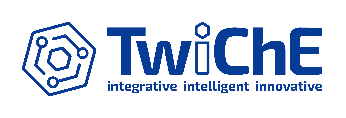 推薦事宜聯絡人：  服務單位：                               職稱：  電話：                                   E-mail：被推薦人姓  名姓  名性  別出生年月會員編號被推薦人服務單位服務單位職稱被推薦人通訊處通訊處電話被推薦人E-mailE-mail傳真學經歷學經歷研究領域或專長研究領域或專長研究領域或專長研究領域或專長壹、請具體敘述其在化工教育或化學工程相關領域學術研究之顯著成就。一、摘要(限100字以內)二、說明（不敷時，請續頁）壹、請具體敘述其在化工教育或化學工程相關領域學術研究之顯著成就。一、摘要(限100字以內)二、說明（不敷時，請續頁）壹、請具體敘述其在化工教育或化學工程相關領域學術研究之顯著成就。一、摘要(限100字以內)二、說明（不敷時，請續頁）壹、請具體敘述其在化工教育或化學工程相關領域學術研究之顯著成就。一、摘要(限100字以內)二、說明（不敷時，請續頁）壹、請具體敘述其在化工教育或化學工程相關領域學術研究之顯著成就。一、摘要(限100字以內)二、說明（不敷時，請續頁）壹、請具體敘述其在化工教育或化學工程相關領域學術研究之顯著成就。一、摘要(限100字以內)二、說明（不敷時，請續頁）壹、請具體敘述其在化工教育或化學工程相關領域學術研究之顯著成就。一、摘要(限100字以內)二、說明（不敷時，請續頁）壹、請具體敘述其在化工教育或化學工程相關領域學術研究之顯著成就。一、摘要(限100字以內)二、說明（不敷時，請續頁）壹、請具體敘述其在化工教育或化學工程相關領域學術研究之顯著成就。一、摘要(限100字以內)二、說明（不敷時，請續頁）壹、請具體敘述其在化工教育或化學工程相關領域學術研究之顯著成就。一、摘要(限100字以內)二、說明（不敷時，請續頁）壹、請具體敘述其在化工教育或化學工程相關領域學術研究之顯著成就。一、摘要(限100字以內)二、說明（不敷時，請續頁）貳、附證明或文件	貳、附證明或文件	貳、附證明或文件	貳、附證明或文件	貳、附證明或文件	貳、附證明或文件	貳、附證明或文件	貳、附證明或文件	貳、附證明或文件	貳、附證明或文件	貳、附證明或文件	叁、推薦人簽名叁、推薦人簽名叁、推薦人簽名叁、推薦人簽名叁、推薦人簽名叁、推薦人簽名叁、推薦人簽名叁、推薦人簽名叁、推薦人簽名叁、推薦人簽名叁、推薦人簽名